ЧЕРКАСЬКА МІСЬКА РАДА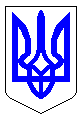 ЧЕРКАСЬКА МІСЬКА РАДАВИКОНАВЧИЙ КОМІТЕТРІШЕННЯВід 17.05.2016 № 572Про передачу товарно – матеріальнихцінностей з балансу департаментуосвіти та гуманітарної політикиЧеркаської міської ради на балансЧеркаської міської централізованої бібліотечної системи	З метою належного утримання та ефективного використання  матеріальнихцінностей, враховуючи клопатання Черкаської міської централізованої бібліотечної системи від  18.02.2016 № 19 за погодженням департаменту освіти та гуманітарної політики Черкаської міської ради, відповідно до Положення про порядок списання та передачі майна, що належить до комунальної власності територіальної громади  м. Черкаси, затвердженого рішенням Черкаської міської ради від 20.06.2013 №3-1712 та ст. 29 Закону України «Про місцеве самоврядування в Україні», виконавчий комітет Черкаської міської ради ВИРІШІВ:Передати  з балансу департаменту освіти та гуманітарної політики Черкаської міської  ради на баланс Черкаської міської централізованої бібліотечної системи, для подальшого утримання та використання, матеріальні цінності, а саме:Утворити комісію для прийому-передачі матеріальних цінностей  збалансу департаменту освіти та гуманітарної політики Черкаської міської ради на баланс Черкаської міської централізованої бібліотечної системи у складі :Голова комісії:    Бєлов Б.О. – заступник директора департаменту освіти  та гуманітарної політики  Черкаської міської радиЗаступник голови:        Шепецька В.П. – начальник управління культури департаменту освіти та        гуманітарної політики Черкаської міської радиЧлени комісії:       Журавська Л.В. – головний бухгалтер централізованої бухгалтерії №4 департаменту освіти та гуманітарної політики Черкаської міської ради; Дубова Т.Я. – директор Черкаської міської централізованої бібліотечної системи.Голові комісії  Бєлову Б.О. акт прийому-передачі подати на затвердження  директору департаменту освіти  та гуманітарної політики Черкаської міської ради Баклановій М.Л. в місячний термін з дня прийняття цього рішення.Контроль за виконанням рішення покласти на директора департаменту освіти  та гуманітарної політики Черкаської міської ради Бакланову М.Л.Міський голова	          А.В.Бондаренко№ з/пНайменування матеріальних цінностейІнвентарний     номерПервісна вартістьВартість з урахуванням зносу1.Каталог учнівських робіт до 100-річчя Данила Нарбута (100 штук)        -4000,004000,00ВСЬОГО4000,004000,00